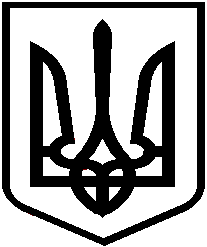 У К Р А Ї Н АДошкільний навчальний заклад (ясла-садок) № 48 «Журавочка». Кропивницький, вул. Академіка Тамма, 27, тел. 33-61-73Е-mail:48.dnz@ukr.netУзагальнені результати моніторингу рівня знань дітей2020 – 2021 навчальний рік                                                                                 Підготувала:вихователь – методист                                                                                       Несмашна Н.А.м. Кропивницький                 Згідно річному плану протягом 2020 – 2021  навчального року    (вересень – січень – травень) ,  проведені діагностичні дослідження  рівня сформованості  компетенції дошкільників за освітніми лініями інваріантної складовою дошкільної освіти.        Відповідно до Постанови Кабінету Міністрів від 14.12.2-11 № 1283 «Про затвердження порядку проведення моніторингу якості освіти» у дошкільному закладі проведено моніторинги якості освіти.        Метою проведення моніторингу є виявлення рівня відповідності результатів діяльності ДНЗ №48 « Журавочка» стандартам і вимогам дошкільної освіти. Змістом Базового компоненту  визначені освітні лінії,що забезпечують засвоєння дитиною способів розвитку,набуття нею знань,умінь і навичок. З метою проведення  цілеспрямованого обстеження  рівня засвоєння  програмового матеріалу дошкільниками  відповідно до 7 ліній Базового компоненту було проведено діагностичні  дослідження  щодо оцінки  досягнень дітей ДНЗ №48. На основі отриманих  результатів можна зробити висновок,що загальний рівень сформованості компетентності дошкільників  за освітніми лініями  інваріантної складовою дошкільної освіти – середній.        Перевірка рівня сформованості життєвих компетентності дітей молодшого та старшого дошкільного віку охоплювала наступні питання:- аналіз рівня засвоєння програмових вимог вихованцями молодшого та  старшого дошкільного віку;- відповідність рівня знань дітей вимогам Базового компоненту дошкільної освіти, програми розвитку дітей дошкільного віку «Дитина» та « Впевнений старт»- підвищення якості навчально-виховного процесу відповідно до потреб сьогодення.            Оцінка рівня засвоєння дітьми програмових вимог проведена на основі систематичних спостережень за освітньо - виховним процесом у групах, аналізу діяльності дітей на заняттях, результатів предметно-практичної діяльності у повсякденному житті дошкільників.   В ДНЗ №48 « Журавочка» працює 2 групи молодшого дошкільного віку      ( четвертого року життя). Наповнюваність груп молодшого дошкільного віку на травень 2021 року   складає - група №6  – 30 ; група №8 – 25 дітей. Всього  моніторинг пройшли 43 дитини,який показав якість знань за освітніми лініями Базового компонента дошкільної освіти.Узагальнені результати обстеження дітей (3-4 р.ж.) групи № 6за вересень 2020р. - січень 2021р. – травень 2021р.Узагальнені результати обстеження дітей (3-4 р.ж.) групи № 8 за вересень 2020р. - січень 2021р. – травень 2021р.            В ДНЗ №48 « Журавочка» працює 2 групи середнього дошкільного віку   ( п’ятого року життя). Наповнюваність груп  середнього дошкільного віку на травень 2021 року   складає - група №4 (інклюзивна) – 16 ; група №10 – 22 дитини. Всього  моніторинг пройшли 38 дитини,який показав якість знань за освітніми лініями Базового компонента дошкільної освіти.Узагальнені результати обстеження дітей (4 - 5р.ж.) групи № 4 за вересень 2020р. - січень 2021р. – травень 2021р.Узагальнені результати обстеження дітей (4 - 5р.ж.) групи № 10 за вересень 2020р. - січень 2021р. – травень 2021р.              В ДНЗ №48 « Журавочка» працює  група старшого дошкільного віку (сьомого року життя). Наповнюваність  групи на вересень 2020 року   складає – 30 дітей. Всього  моніторинг пройшли 23 дитини,який показав якість знань за освітніми лініями Базового компонента:Узагальнені результати обстеження дітей (7 р.ж.)  групи № 12 за вересень 2020 р. - січень 2021р. травень 2021 р.   У групах визначається позитивна динаміка щодо вільного володіння основними комунікативними навичками. Організовуючи різні форми роботи, вихователі  створюють умови для активного спілкування дітей, обміну думками,розвитку логічного мислення. Знайомлять дітей з нормами та правилами морально-етичної поведінки  у різних ситуаціях та створення власних правил поведінки в групі. Однак, в кожній віковій групі є резерви підвищення результатів досягнень дітей, особливо з тих розділів, де вони показали більш нижчий рівень знань .   Узагальнюючи результати моніторингового дослідження, необхідно активізувати роботу педагогів на вдосконалення та виправлення виявлених недоліків та проблем, а саме:- продовжувати вдосконалювати роботу з систематичного впровадження здоров’язберігаючих технологій, залучаючи вихованців до різних заходів фізкультурно-оздоровчого спрямування;- всебічно підтримувати активність кожної дитини, створювати умови для розвитку обдарованості, творчості;- продовжувати роботу над розвитком пасивного та активного словника дітей в різних видах діяльності;- вихователям старших груп надавати перевагу індивідуальним формам роботи у різних напрямках з дітьми в ІІ пол..дня, які частково відвідують дошкільний заклад;- продовжувати співпрацю зі школою, щодо стійкої мотивації дошкільників вчитися.Для покращення ефективності показників рівня досягнень дітей дошкільного віку педагоги працюватимуть протягом поточного навчального року спільно з батьками, залучаючи їх до освітнього процесу під час різних режимних моментів.Отримані результати дали  педагогам змогу визначити, які з пройдених тем діти виявили низький рівень досягнень, а тому важливим буде на наступний навчальний рік посилення роботи з відповідної теми, перегляд запланованих форм роботи, тем, тощо.